SUPPLEMENTARY INFORMATIONSupplementary Figures S1-S3Supplementary File S1Supplementary Tables S1-S4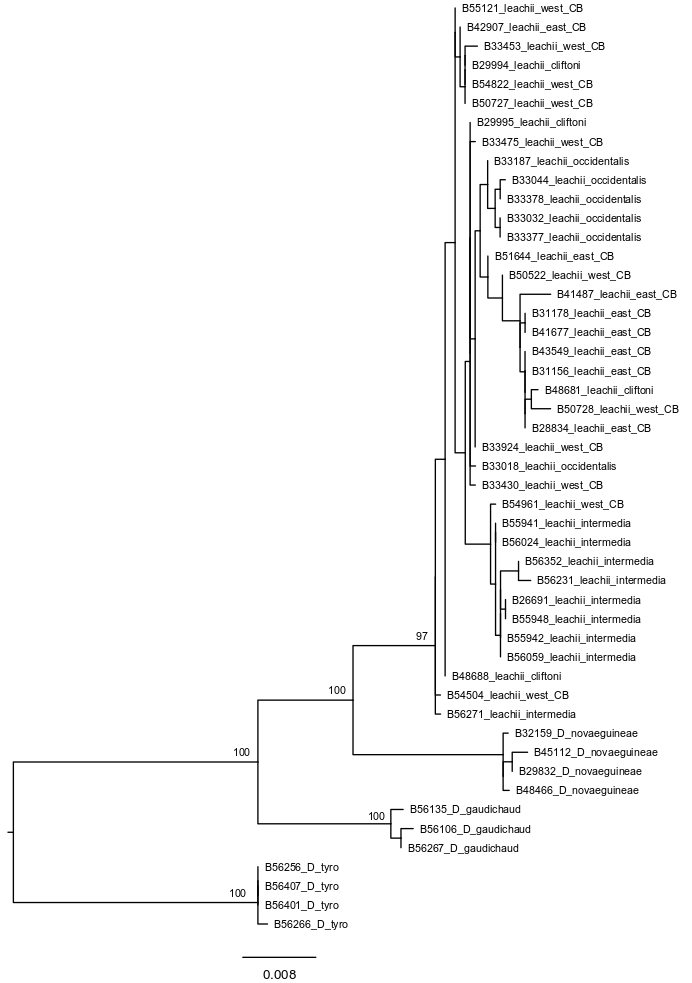 Supplementary Figure S1: Maximum likelihood phylogram (RAxML) showing relationships of 49 individual samples based on DNA sequence data from four gene regions (ND2, 20454, FIB_BI7, TGFB2). Labels show ANWC accession number followed by species/subspecies designation. Labels for nominal subspecies D. l. leachii indicate position east or west of Carpentarian Barrier (CB).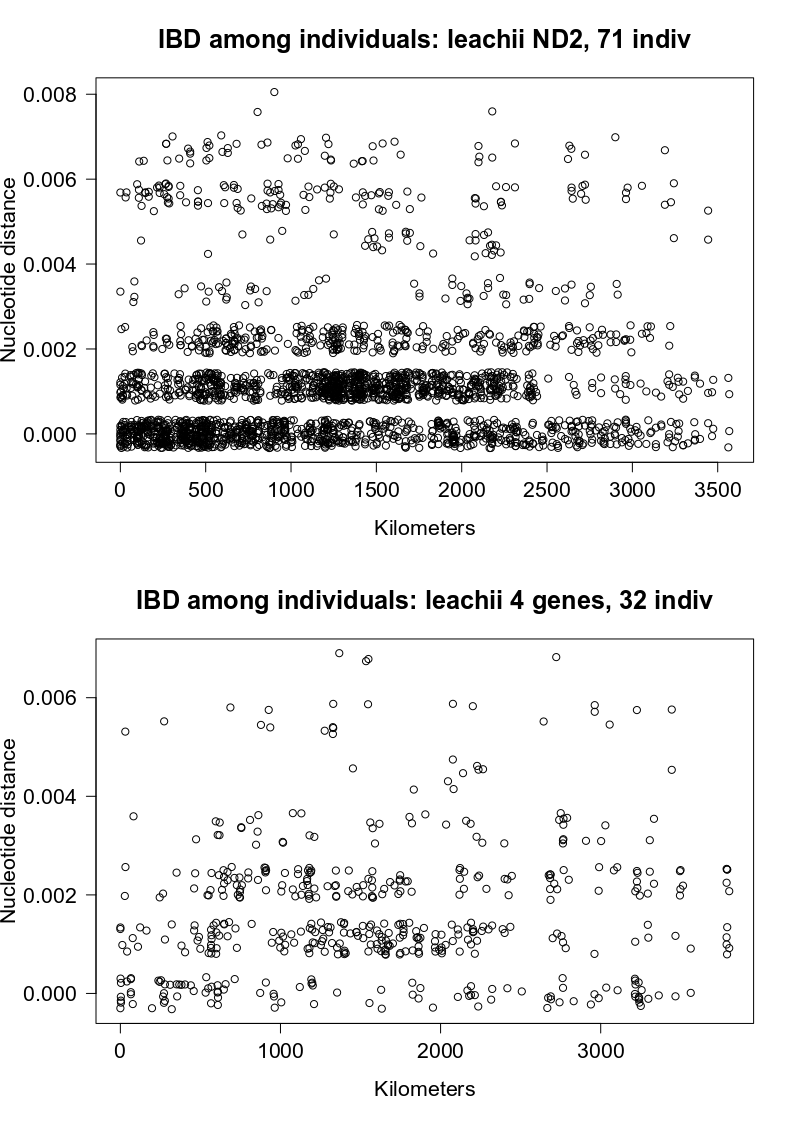 Supplementary Figure S2: Isolation-by-distance (IBD) analyses. Pairwise scatterplot of nucleotide p-distance against geographic distance for 71 individuals based on ND2 data (upper panel), and for 32 individuals where genetic data was a concatenated alignment of four genes (lower panel).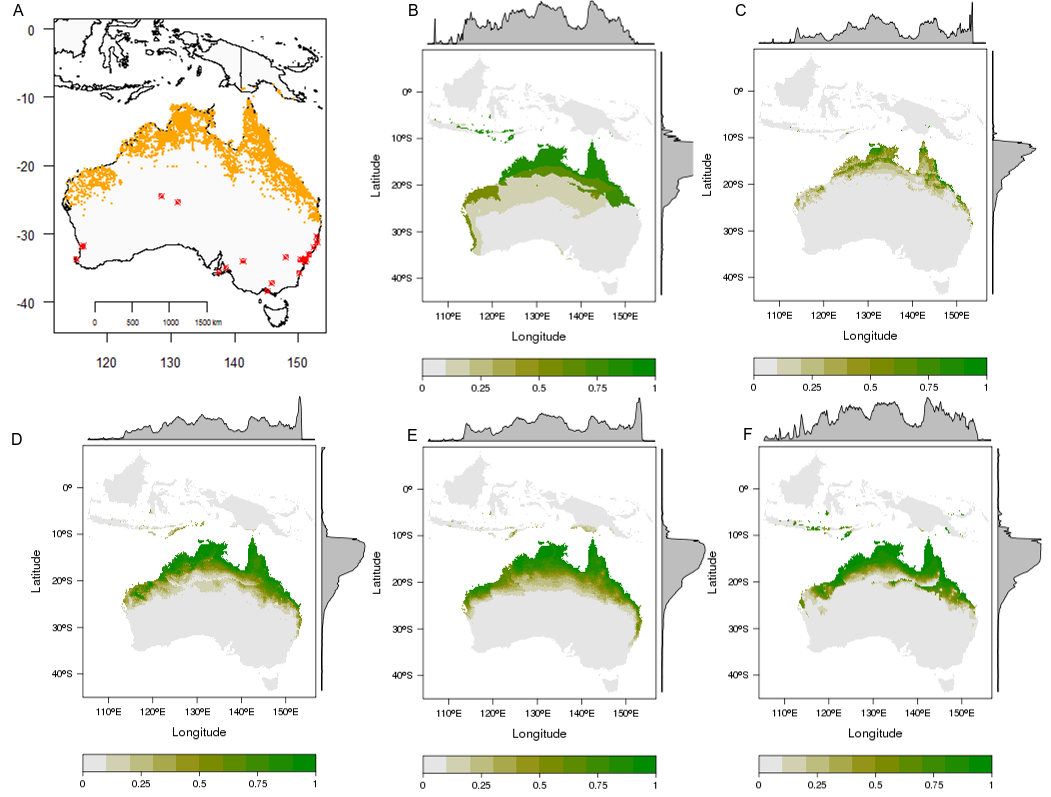 Supplementary Figure S3: Current day projections for five species distribution model (SDM) algorithms for Dacelo leachii. A. Orange points show distribution records used for SDMs (data from Atlas of Living Australia). Red points highlight distribution records outside normal range excluded from analysis. B. Classification Tree Analysis projection. C. Maxent projection. D. Multivariate Adaptive Regression Splines projection. E. Generalized Linear Model projection. F. Artificial Neural Network projection. Grey density plotted along top and right margins represent average probability of occurrence by longitude (x-axis) and latitude (y-axis).  Supplementary File S1: R script used to create Figure 3##R script by D. J. Schmidt##for Dorrington et al. 'Phylogeography of the blue-winged kookaburra##Dacelo leachii across tropical northern Australia and New Guinea'##This script investigates the effect of dividing a sample of geopositioned##DNA sequences into two groups where the dividing line between the two##groups is randomly selected from across a longitudinal range.##Two files are required:##1) DNA sequences in fasta format##2) Latitude and longitude coordinates in CSV format. ##   -Specifically the CSV file has three columns:##   -column 1 = "code", sample code corresponding to DNA sequence name in fasta file##   -column 2 = "long", longitide of sample in decimal degrees##   -column 3 = "lat", latidute of sample in decimal degrees####   Example:##  code     long       lat##  B28618 141.5847 -16.45170##  B28834 145.2300 -15.53140##  B29455 139.3900 -17.72720##          library(pegas)dna <- read.dna("ND2_leac_east_west.fasta", format="fasta",skip=0, as.matrix=TRUE)coords <- read.csv("leachii_long_lat_ND2_east_west.csv", header=TRUE, sep=",", quote="", dec=".")dist_matrix <- dist.dna(dna, "N")west.limit <- quantile(coords$long, 0.1) #set western and east limits for AMOVA dividing line as 10th & 90th percentile of longitude valueseast.limit <- quantile(coords$long, 0.9) long.set <- data.frame(coords$long) #store longitude values as dataframe as we'll be adding a column of non-numeric values (factors for AMOVA groups) during the loopoutput <- matrix(ncol=3, nrow=100) #initialise matrix to store output of loopstart.time <- proc.time()for (i in 1:100) {  long.div <- runif(1, west.limit, east.limit)  #set longitudinal dividing line for AMOVA as random numeric value between east and west limits  long.set$grp <- ifelse(long.set$coords.long >= long.div, x <- "east", x <- "west")   # evaluate each longitude value as east or west of dividing line and add result to new column called grp which then use as factors in AMOVA  amova.groups <- factor(long.set$grp)   result <- pegas::amova(dist_matrix~amova.groups, is.squared = TRUE)   # AMOVA call to pegas  sigma2.ap <- result$varcomp[1,1]   # extract among group variance  sigma2.wp <- result$varcomp[2,1]   # extract within group variance  phi_st <- sigma2.ap/(sigma2.ap + sigma2.wp)   #phi_st formula   output[i,1] <- phi_st   # write output to matrix  output[i,2] <- result$varcomp[1,2]  output[i,3] <- long.div}proc.time() - start.timeoutputplot(output[,3], output[,1])Supplementary Table S1. Voucher specimen information for 97 kookaburra samples included in genetic analyses.Supplementary Table S2. Genbank Accession numbers for the four gene regions. Supplementary Table S3. Worldclim bioclimatic variables used in the species distribution modelling of Dacelo leachii. Supplementary Table S4. Configuration settings used in the BCCVL to run a species distribution model for Dacelo leachii. In terms of absence data settings, no true absence data was available to use as input into the SDMs. Therefore pseudo-absence points were generated for the experiments. The pseudo-absence strategy (configuration option) used was ‘random’, and the absence-presence ratio was 1. The number of background points chosen to configure Maxent with was 10,000. Since only once source of non-species (i.e. climate and environmental) data was chosen as predictor variables, there was no need to scale the input data to a common resolution.  Geographic constraints for the experiments, within which the model extracts data for the purposes of training, were derived from a polygon drawn on a map which included the area delimiting the extent of the occurrence records. Default settings were used for all configuration options for each algorithm utilised for this study within the BCCVL. Table A1 lists all configuration settings used for all the algorithms used in this study. For the climate change experiment (the species distribution model run with WorldClim climate data from the Last Glacial Maximum, 22,000 years ago), the threshold used for each SDM was derived from the ‘maximize TPR+TNR’ strategy (i.e. True Positive Rate + True Negative Rate, which is the default setting in the BCCVL). This was different for each algorithm: 0.251 for ANN, 0.597 for CTA, 0.130 for Maxent, 0.485 for GLM and 0.340 for MARS). By default, the projection that results from a climate change experiment in the BCCVL is constrained to the same area as the source (input) current climate SDM. The BCCVL results also include an unconstrained projected distribution, to allow for the expansion of the modelled distribution under different past or future climate scenarios. The algorithms used to construct species distribution models for Dacelo leachii, the list of configurable options in the BCCVL for these algorithms, and the default settings for those configuration options, as implemented in the BCCVL.ANWC Voucher codeSpeciesSubspeciesRegionLocalityLatitudeLongitudeB56106Dacelo gaudichaudPapua New GuineaBensbach Lodge-8.85101141.24799B56135Dacelo gaudichaudPapua New GuineaBensbach Lodge-8.85101141.24799B56267Dacelo gaudichaudPapua New Guinealeft bank Morehead river, Morehead-8.71205141.64272B56202Dacelo tyroPapua New GuineaThou, Bensbach River-8.78841141.20567B56256Dacelo tyroPapua New GuineaMorehead/ Suki road-8.58917141.74752B56265Dacelo tyroPapua New Guinealeft bank Morehead river, Morehead-8.71205141.64272B56266Dacelo tyroPapua New Guinealeft bank Morehead river, Morehead-8.71205141.64272B56401Dacelo tyroPapua New GuineaWando patrol post-8.85101141.24799B56407Dacelo tyroPapua New GuineaBensbach Village-8.8141B29832Dacelo novaeguineaeAustralia: QldMission River, ca 10.3 km NE of Weipa, Cape York Peninsula-12.5556141.9222B32159Dacelo novaeguineaeAustralia: QldSandy Creek, 8 km NW of Laura, Cape York Peninsula-15.5314144.3847B45112Dacelo novaeguineaeAustralia: SA5 km W of Bool Lagoon, SW of Naracoorte-37.15140.6333B48466Dacelo novaeguineaeAustralia: SA14 km N of Wangary, SW Eyre Peninsula-34.4439135.4556B26691_E009Dacelo leachiiintermediaPapua New GuineaPort Moresby District (Moitaka), Central Province (40m)-9.43147.21B55941Dacelo leachiiintermediaPapua New Guinea4.5 km W of Agevairu, on Hisiu Road-9.02211146.77823B55942Dacelo leachiiintermediaPapua New Guinea4.5 km W of Agevairu, on Hisiu Road-9.02211146.77823B55948Dacelo leachiiintermediaPapua New Guinea4.5 km W of Agevairu, on Hisiu Road-9.02211146.77823B56024Dacelo leachiiintermediaPapua New Guinea3.5 km NW of Agevairu, 90 km NW of Port Moresby-8.99921146.79308B56059Dacelo leachiiintermediaPapua New Guinea3 km NNW of Agevairu, 90 km NW of Port Moresby-8.99887146.80368B56127Dacelo leachiiintermediaPapua New GuineaBensbach Airstrip-8.85469141.25822B56231Dacelo leachiiintermediaPapua New GuineaBensbach/Morehead Rd-8.78196141.34428B56271Dacelo leachiiintermediaPapua New GuineaSouth of Morehead on road to Mibini-8.77699141.63367B56352Dacelo leachiiintermediaPapua New GuineaBensbach Lodge environs-8.85101141.24799B28618Dacelo leachiileachiiAustralia: QldBayswater Waterhole, Inkerman Station, SW Cape York Peninsula-16.4517141.5847B28834Dacelo leachiileachiiAustralia: Qldca 7 km SSW of Cooktown-15.5314145.23B28911Dacelo leachiileachiiAustralia: QldStaaten River, Inkerman Station, Sw Cape York Peninsula-16.45141.5833B29455Dacelo leachiileachiiAustralia: QldHorseshoe Lagoon, Escott Station, W of Burketown-17.7272139.39B29584Dacelo leachiileachiiAustralia: QldWalker Creek Crossing, Karumba/Normanton Road-17.4722141.1922B29585Dacelo leachiileachiiAustralia: QldWalker Creek Crossing, Karumba/Normanton Road-17.4722141.1922B29994Dacelo leachiicervinaAustralia: NTKoolpinyah Station, E of Darwin-12.3978131.1908B29995Dacelo leachiicervinaAustralia: NTKoolpinyah Station, E of Darwin-12.3997131.1936B31156Dacelo leachiileachiiAustralia: Qld3 km ENE of Mt Ossa On Seaforth Road, N of Mackay-20.9464148.855B31157Dacelo leachiileachiiAustralia: Qld8 km ENE of Mt Ossa On Seaforth Road, N of Mackay-20.9225148.9167B31178Dacelo leachiileachiiAustralia: QldMaiden Creek, Bruce Highway, 42 km N of Bowen-19.9322147.8672B31235Dacelo leachiileachiiAustralia: QldMt Alma Road, 3.9 km NE of Home Hill-19.7272147.5039B31236Dacelo leachiileachiiAustralia: QldMt Alma Road, 3.9 km NE of Home Hill-19.7272147.5039B31283Dacelo leachiileachiiAustralia: QldKillymoon Creek, ca 24 km S of Townsville-19.3928146.9942B31340Dacelo leachiileachiiAustralia: QldBruce Highway, 9 km S of Cardwell-18.3269146.045B31409Dacelo leachiileachiiAustralia: Qld1 km W of Daintree-16.2581145.315B31461Dacelo leachiileachiiAustralia: Qldca 7 km SSW of Cooktown-15.5314145.23B31588Dacelo leachiileachiiAustralia: Qld3 km E of Mt Garnet-17.6906145.1531B32157Dacelo leachiileachiiAustralia: QldBattle Creek, 10.2 km WNW of Mt Carbine-16.5069145.0397B32173Dacelo leachiileachiiAustralia: Qld52 km N of Musgrave, Cape York Peninsula-14.3953143.3625B33018Dacelo leachiioccidentalisAustralia: WAFortescue River, Roy Hill Station-22.6439119.9669B33032Dacelo leachiioccidentalisAustralia: WA124 km N of Mt Newman on road to Marble Bar-22.3931119.9747B33033Dacelo leachiioccidentalisAustralia: WA124 km N of Mt Newman on road to Marble Bar-22.3931119.9747B33044Dacelo leachiioccidentalisAustralia: WADe Grey River, Near De Grey Station Entrance-20.2956119.2367B33187Dacelo leachiioccidentalisAustralia: WAHardey River, Rocklea Station, ca 48 km NW of Paraburdoo-22.9406117.3889B33377Dacelo leachiioccidentalisAustralia: WAGascoyne River, ca 2 km E of Gascoyne Junction-25.0444115.2306B33378Dacelo leachiioccidentalisAustralia: WAGascoyne River, ca 2 km E of Gascoyne Junction-25.0444115.2306B33430Dacelo leachiileachiiAustralia: NTca 45 km ESE of Katherine-14.4631132.6408B33453Dacelo leachiileachiiAustralia: NTBullo River Station, ca 80 km W of Timber Creek-15.6169129.6697B33468Dacelo leachiileachiiAustralia: NTBullo River Station, ca 80 km W of Timber Creek-15.6658129.64B33475Dacelo leachiileachiiAustralia: NTE Baines River, Auvergne Station, ca 45 km W of Timber Creek-15.6306130.0103B33923Dacelo leachiileachiiAustralia: NTBig Knob Waterhole, Bullo River, Bullo River Station-15.7019129.6381B33924Dacelo leachiileachiiAustralia: NTBig Knob Waterhole, Bullo River, Bullo River Station-15.7019129.6381B34193Dacelo leachiileachiiAustralia: Qldca 23 km SE of Edward River on road to Kowanyama-14.9714141.79B41487Dacelo leachiileachiiAustralia: QldRoad into Cathu Forestry Camp, NW of Mackay-20.8167148.5917B41488Dacelo leachiileachiiAustralia: QldRoad into Cathu Forestry Camp, NW of Mackay-20.8167148.5917B41676Dacelo leachiileachiiAustralia: QldSW of Normanton, 32 km along road to Normanton-17.875140.8333B41677Dacelo leachiileachiiAustralia: QldSW of Normanton, 32 km along road to Normanton-17.875140.8333B42895Dacelo leachiileachiiAustralia: QldEastern McIlwraith Range Lowlands, Cape York Peninsula-13.8444143.4611B42907Dacelo leachiileachiiAustralia: QldEastern McIlwraith Range Lowlands, Cape York Peninsula-13.8917143.5861B43060Dacelo leachiileachiiAustralia: QldEastern McIlwraith Range Lowlands, Cape York Peninsula-13.8861143.5833B43549Dacelo leachiileachiiAustralia: QldShoalwater Bay Army Training Reserve, N of Rockhampton-22.7417150.2361B43761Dacelo leachiileachiiAustralia: QldShoalwater Bay Army Training Reserve, N of Rockhampton-22.7583150.2917B48059Dacelo leachiileachiiAustralia: QldBayswater Waterhole, Inkerman Station, SW Cape York Peninsula-16.3889141.5328B48545Dacelo leachiicervinaAustralia: NTTaracumbi Falls, 22 km S of Snake Bay, Melville Island-11.6039130.7125B48681Dacelo leachiicervinaAustralia: NT4 km W of Goose Creek (Andranangoo), Melville Island-11.5342130.8803B48462Dacelo leachiicervinaAustralia: NT17 km N of Pickertaramoor, Melville Island-11.7692130.9953B48688Dacelo leachiicervinaAustralia: NTPickertaramoor Forestry Camp, Melville Island-11.7692130.89B48761Dacelo leachiicervinaAustralia: NTca 18 km SE of Pickertaramoor, Melville Island-11.8858130.9203B50522Dacelo leachiileachiiAustralia: WAWellare Bridge Area, Yeeda Station, ca 35 km S of Derby-17.7086123.6261B50523Dacelo leachiileachiiAustralia: WAWellare Bridge Area, Yeeda Station, ca 35 km S of Derby-17.7086123.6261B50635Dacelo leachiileachiiAustralia: WA14.5 km E of Yeeda Station Homestead, ca 15 km S of Derby-17.6686123.5653B50727Dacelo leachiileachiiAustralia: WACollins Lagoon area, ca 73 km E of Broome-17.7742122.8544B50728Dacelo leachiileachiiAustralia: WACollins Lagoon area, ca73 km E of Broome-17.7742122.8544B51032Dacelo leachiileachiiAustralia: WAOrd River, ca 25 km N of Kununurra-15.5333128.6333B51466Dacelo leachiileachiiAustralia: QldKalpowar Station, Princess Charlotte Bay, Cape York Peninsula-14.6244144.245B51614Dacelo leachiileachiiAustralia: QldKowanyama Region, South Mitchell River, Cape York Peninsula-15.4367141.7181B51644Dacelo leachiileachiiAustralia: QldKowanyama Region, South Mitchell River, Cape York Peninsula-15.5558141.7994B51645Dacelo leachiileachiiAustralia: QldKowanyama Region, South Mitchell River, Cape York Peninsula-15.5558141.7994B51661Dacelo leachiileachiiAustralia: QldKowanyama Region, South Mitchell River, Cape York Peninsula-15.5558141.7994B54504Dacelo leachiileachiiAustralia: NT8 Mile Waterhole, McArthur River, 57 km SW of Borroloola-16.503136.447B54646Dacelo leachiileachiiAustralia: NT21 km SSE of Mt McMinn Station Homestead, W of Roper Bar-14.8260134.4180B54822Dacelo leachiileachiiAustralia: NT20km ENE of Maryfield Station Homestead-15.787133.578B54960Dacelo leachiileachiiAustralia: WAIvanhoe Station, Mantinea Flat, 1 km S of Ord River, 5 km SSW of House Roof Hill-15.6014128.4906B54961Dacelo leachiileachiiAustralia: WAIvanhoe Station, Mantinea Flat, 1 km S of Ord River, 5 km SSW of House Roof Hill-15.6014128.4906B55094Dacelo leachiileachiiAustralia: WA7 km SE of Home Valley Station Homestead, Gibb River Road, Pentecost River-15.7749127.8641B55121Dacelo leachiileachiiAustralia: WASpeewah Yards, 53km SW of Doon Doon Roadhouse, Great Northern Hwy-16.4484127.9609B56697Dacelo leachiileachiiAustralia: WA"Frank Wise Institute", WA Ag Dept Research Stn, 17.7 km N Kununurra-15.6556128.71523B56698Dacelo leachiileachiiAustralia: WA"Frank Wise Institute", WA Ag Dept Research Stn, 17.7 km N Kununurra-15.6556128.71523B57145Dacelo leachiileachiiAustralia: QldBamaga airport 8 km SE Bamaga-10.9407142.44616B57258Dacelo leachiileachiiAustralia: QldUpper reaches Dulhunty River ca 66 km NE Weipa-11.8996142.1871B57343Dacelo leachiileachiiAustralia: QldMerluna Station (Boyds Lagoon) 68 km SE Weipa-13.1188142.35109B57457Dacelo leachiileachiiAustralia: QldHolroyd/Pretender R (Holroyd R Stn) 104 km SW Coen-14.3639142.44409B57543Dacelo leachiileachiiAustralia: QldMitchell R (Highbury Stn) 179 km NW Chillagoe-16.3468143.05797ANWC Voucher codeSpeciesSubspeciesND220454FIB_BI7TGFB2B56106Dacelo gaudichaudMK116641MK116756MK116769MK116820B56135Dacelo gaudichaudMK116643MK116757MK116768MK116821B56267Dacelo gaudichaudMK116649MK116758MK116767MK116819B56202Dacelo tyroMK116644MK116770MK116826B56256Dacelo tyroMK116646MK116759MK116771MK116822B56265Dacelo tyroMK116647MK116772B56266Dacelo tyroMK116648MK116760MK116773MK116823B56401Dacelo tyroMK116652MK116761MK116774MK116824B56407Dacelo tyroMK116653MK116762MK116775MK116825B29832Dacelo novaeguineaeMK116622MK116763MK116777MK116827B32159Dacelo novaeguineaeMK116626MK116764MK116776MK116828B45112Dacelo novaeguineaeMK116667MK116765MK116778MK116829B48466Dacelo novaeguineaeMK116631MK116766MK116779MK116830B26691_E009Dacelo leachiiintermediaMK116666MK116715MK116818MK116868B55941Dacelo leachiiintermediaMK116636MK116748MK116809B55942Dacelo leachiiintermediaMK116637MK116749MK116810MK116860B55948Dacelo leachiiintermediaMK116638MK116755MK116811MK116861B56024Dacelo leachiiintermediaMK116639MK116750MK116812MK116862B56059Dacelo leachiiintermediaMK116640MK116751MK116813MK116863B56127Dacelo leachiiintermediaMK116642MK116752MK116814MK116864B56231Dacelo leachiiintermediaMK116645MK116753MK116815MK116865B56271Dacelo leachiiintermediaMK116650MK116754MK116816MK116866B56352Dacelo leachiiintermediaMK116651MK116817MK116867B28618Dacelo leachiileachiiMK116673B28834Dacelo leachiileachiiMK116621MK116716MK116799MK116851B28911Dacelo leachiileachiiMK116717MK116800MK116852B29455Dacelo leachiileachiiMK116674B29584Dacelo leachiileachiiMK116675B29585Dacelo leachiileachiiMK116676B29994Dacelo leachiicervinaMK116623MK116718MK116780MK116831B29995Dacelo leachiicervinaMK116671MK116719MK116781MK116832B31156Dacelo leachiileachiiMK116624MK116720MK116801MK116853B31157Dacelo leachiileachiiMK116677B31178Dacelo leachiileachiiMK116625MK116721MK116802MK116854B31235Dacelo leachiileachiiMK116678B31236Dacelo leachiileachiiMK116679B31283Dacelo leachiileachiiMK116680B31340Dacelo leachiileachiiMK116681B31409Dacelo leachiileachiiMK116682B31461Dacelo leachiileachiiMK116683B31588Dacelo leachiileachiiMK116722MK116803B32157Dacelo leachiileachiiMK116684B32173Dacelo leachiileachiiMK116685B33018Dacelo leachiioccidentalisMK116672MK116723MK116783MK116835B33032Dacelo leachiioccidentalisMK116668MK116724MK116784MK116836B33033Dacelo leachiioccidentalisMK116725MK116785B33044Dacelo leachiioccidentalisMK116661MK116726MK116786MK116837B33187Dacelo leachiioccidentalisMK116686MK116727MK116787MK116838B33377Dacelo leachiioccidentalisMK116687MK116728MK116788MK116839B33378Dacelo leachiioccidentalisMK116627MK116729MK116789MK116840B33430Dacelo leachiileachiiMK116669MK116730MK116790MK116841B33453Dacelo leachiileachiiMK116688MK116731MK116791B33468Dacelo leachiileachiiMK116689B33475Dacelo leachiileachiiMK116663MK116732MK116792MK116843B33923Dacelo leachiileachiiMK116690B33924Dacelo leachiileachiiMK116691MK116733MK116793MK116842B34193Dacelo leachiileachiiMK116692B41487Dacelo leachiileachiiMK116628MK116734MK116804MK116855B41488Dacelo leachiileachiiMK116693B41676Dacelo leachiileachiiMK116694B41677Dacelo leachiileachiiMK116695MK116735MK116805MK116856B42895Dacelo leachiileachiiMK116696B42907Dacelo leachiileachiiMK116629MK116736MK116806MK116857B43060Dacelo leachiileachiiMK116697B43549Dacelo leachiileachiiMK116630MK116737MK116807MK116858B43761Dacelo leachiileachiiMK116698B48059Dacelo leachiileachiiMK116699B48545Dacelo leachiicervinaMK116701B48681Dacelo leachiicervinaMK116702MK116738MK116833B48462Dacelo leachiicervinaMK116700B48688Dacelo leachiicervinaMK116670MK116739MK116782MK116834B48761Dacelo leachiicervinaMK116703B50522Dacelo leachiileachiiMK116662MK116740MK116795MK116844B50523Dacelo leachiileachiiMK116704B50635Dacelo leachiileachiiMK116705B50727Dacelo leachiileachiiMK116706MK116741MK116845B50728Dacelo leachiileachiiMK116632MK116742MK116794MK116846B51032Dacelo leachiileachiiMK116707B51466Dacelo leachiileachiiMK116708B51614Dacelo leachiileachiiMK116709B51644Dacelo leachiileachiiMK116665MK116743MK116808MK116859B51645Dacelo leachiileachiiMK116710B51661Dacelo leachiileachiiMK116711B54504Dacelo leachiileachiiMK116633MK116744MK116796MK116847B54646Dacelo leachiileachiiMK116712B54822Dacelo leachiileachiiMK116634MK116745MK116848B54960Dacelo leachiileachiiMK116713B54961Dacelo leachiileachiiMK116635MK116746MK116797MK116849B55094Dacelo leachiileachiiMK116714B55121Dacelo leachiileachiiMK116664MK116747MK116798MK116850B56697Dacelo leachiileachiiMK116654B56698Dacelo leachiileachiiMK116655B57145Dacelo leachiileachiiMK116656B57258Dacelo leachiileachiiMK116657B57343Dacelo leachiileachiiMK116658B57457Dacelo leachiileachiiMK116659B57543Dacelo leachiileachiiMK116660bio1 = Mean annual temperaturebio4 = Temperature seasonality (standard deviation *100)bio5 = Max temperature of warmest monthbio8 = Mean temperature of the wettest quarterbio9 = Mean temperature of driest quarterbio10 = Mean temperature of warmest quarterbio12 = Total (annual) precipitationbio15 = Precipitation seasonality (coefficient of variation)bio16 = Precipitation of wettest quarterbio17 = Precipitation of driest quarterbio18 = Precipitation of warmest quarterbio19 = Precipitation of Coldest QuarterAlgorithmConfigurable options*DefaultMaximum Entropy model (MaxEnt)1) Weighted response weights0.5Maximum Entropy model (MaxEnt)2) Maximum number of iterations1Maximum Entropy model (MaxEnt)3) Linear/quadratic/product/ threshold/hinge feature thresholdsYesMaximum Entropy model (MaxEnt)4) Product Feature thresholds80Maximum Entropy model (MaxEnt)5) Quadratic feature threshold10Maximum Entropy model (MaxEnt)6) Hinge feature threshold15Maximum Entropy model (MaxEnt)7-11) Regularisation options: - threshold feature regularization - categorical feature regularization - linear/quadratic/product feature regularization’ - hinge feature regularization - Regularization multiplier 1Maximum Entropy model (MaxEnt)12) Prevalence0.5Classification Tree Analysis (CTA)1) Weighted response weights0.5 Classification Tree Analysis (CTA)2) Cross-validation folds10 Classification Tree Analysis (CTA)3) Minimum bucket1 Classification Tree Analysis (CTA)4) Minimum split20Classification Tree Analysis (CTA)5) Complexity parameter0.01Classification Tree Analysis (CTA)6) Maximum depth30Generalised Linear Model (GLM)1) Weighted response weights0.5  Generalised Linear Model (GLM)2) TypequadraticGeneralised Linear Model (GLM)3) Interaction level1Generalised Linear Model (GLM)4) TestAIC Artificial Neural Network (ANN)1) Weighted response weightsNullArtificial Neural Network (ANN)2) NbCV5Multivariate Adaptive Regression Splines (MARS)1) Degree1Multivariate Adaptive Regression Splines (MARS)2) NK (max. no. of terms)NullMultivariate Adaptive Regression Splines (MARS)3) Penalty2Multivariate Adaptive Regression Splines (MARS)4) Thresh0.001Multivariate Adaptive Regression Splines (MARS)5) PruneTrueMultivariate Adaptive Regression Splines (MARS)6) Weighted response weights0.5Multivariate Adaptive Regression Splines (MARS)7) Resampling0